Week 8 - Day 1 (Chapter 6 - Pt. 3)CH101-008 UA Fall 2016AboutWeek 8 - Day 1 (Chapter 6 - Pt. 3)Oct 3, 2016QuizletDownload Word (docx): Navigate using audioAnnouncements2nd Test on WednesdayOn material from the end of the last test until what we get to WednesdayAnything you were asked on the first test, you are expected to knowAlthough you won’t be asked explicit questions from itSimilar format to what we saw on the first testYou will not be allowed to leave until 7:10Clicker 1Audio 0:05:34.960803Choose the best Lewis structure for SeO4^2-Add up valence electrons and get 6 + 4(6)+ 2 = 32 electronsMeans 16 pairsThis can be drawn 5 different ways.We can determine that the best solution is the one with two double bonds and the double bonds horizontalVideoChapter 6 Pt 2VSEPR Valence Shell Electron Pair Repulsion a Method of Predicting GeometryVSEPR Theory and Molecular Geometries Structure Determines PropertiesAudio 0:08:34.357376Structure of Compounds Determines Their PropertiesProperties of molecular substances depend on the structure of the molecule.The structure includes many factors:The skeletal arrangement of the atomsThe kind of bonding between the atomsIonic, polar covalent, or covalentThe shape of the moleculeBonding theory predicts the shapes of molecules.What is Molecular Geometry?Audio 0:08:43.125118Molecules are three-dimensional objects.Molecular geometries:Describe the shape of a molecule with terms that relate to geometric figuresHave characteristic “corners” that indicate the positions of the surrounding atoms around a central atom in the center of the geometric figureHave characteristic angles that are called bond anglesLewis TheoryAudio 0:09:38.911219Lewis theory predicts there are regions of electron density in an atom. + These regions of electron density should repel each other because the regions are negatively charged.Some regions result from placing shared pairs of valence electrons between bonding nuclei.Other regions result from placing unshared valence electrons on a single nuclei.These regions are called “electron groups”Audio 0:10:23.928591This idea can then be extended to predict the shapes of the molecules.The position of atoms surrounding a central atom will be determined by where the bonding electron groups are.The positions of the electron groups will be determined by trying to minimize repulsions between them.VSEPR (Valence Shell Electron Pair Repulsion) TheoryAudio 0:10:57.562360Electron groups around the central atom will be most stable when they are as far apart as possible.This is the basis for VSEPR (valence shell electron pair repulsion) theory.Because electrons are negatively charged, they should be most stable when they are separated as much as possible.The resulting geometric arrangement will allow us to predict the shapes and bond angles in the molecule.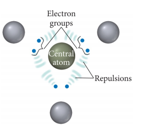 Electron GroupsAudio 0:11:58.852503The Lewis structure predicts the number of valence electron pairs around the central atoms.Each lone pair of electrons constitutes one electron group on a central atom.Each bond constitutes one electron group on a central atom, regardless of whether it is single, double, or triple.Example: NO2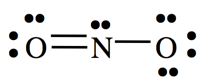 There are three electron groups on N:Three lone pairsOne single bondOne double bondElectron Group GeometryAudio 0:12:41.207985There are five basic arrangements of electron groups around a central atom.Arrangements are as follows:Linear, trigonal planar, tetrahedral, bipyramidal, and octahedralBased on a maximum of six bonding electron groupsThough there may be more than six on very large atoms, it is very rare.Each of these five basic arrangements results in five different basic electron geometries.In order for the molecular shape and bond angles to be a “perfect” geometric figure, all the electron groups must be bonds and all the bonds must be equivalent.For molecules that exhibit resonance, it doesn’t matter which resonance form you use as the electron geometry will be the sameValence shell electron pair repulsion (VSEPR) model:Audio 0:14:33.045667 | Class | # of atoms bonded to central atom | # lone pairs on central atom | arrangements of electron groups | molecular geometry | | — | — | — | — | — | | AB2 | 2 | 0 |  |  |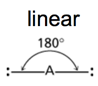 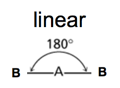 Beryllium ChlorideAudio 0:15:20.954184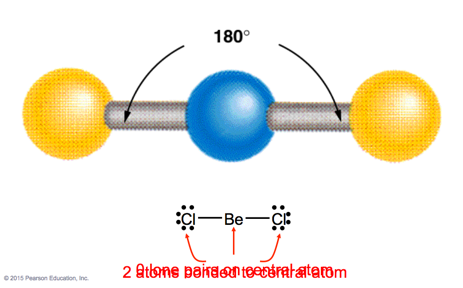 Beryllium has two valence electronsLinear moleculeCarbon dioxide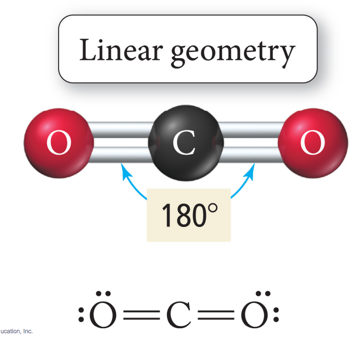 Double bonds but still linearVSEPR says the Oxygens want to be as far away from each-other as possibleVSEPRAudio 0:16:30.584774To minimize electron repulsion, the atoms form a trigonal planar (or are 120 degrees angled from each-other)Boron TrifluorideAudio 0:17:18.718797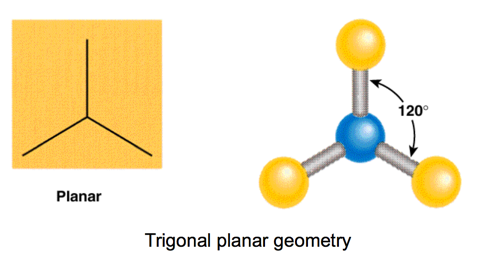 More complicated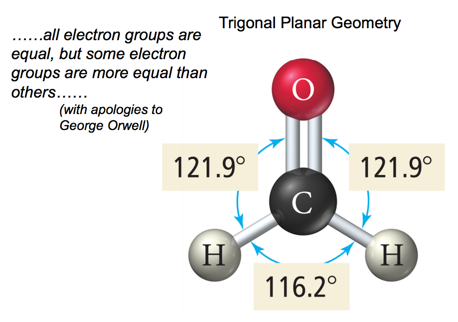 VSEPRAudio 0:19:31.975550tetrahedral is most common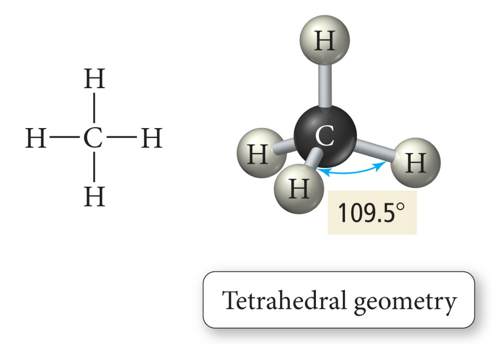 VSEPR (trigonal)Audio 0:21:35.070764Phosphorus Pentachloride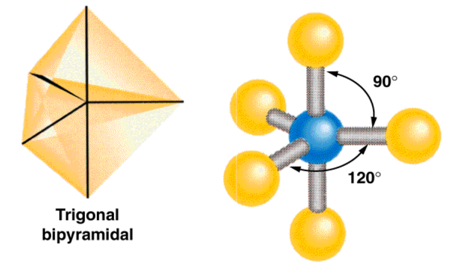 Five Electron Groups: Trigonal BipyramidalAudio 0:23:20.082880 Electron GeometryWhen there are five electron groups around the central atom, they will occupy positions in the shape of two tetrahedral that are base to base with the central atom in the center of the shared bases.This results in the electron groups taking a trigonal bipyramidal geometry.The positions above and below the central atom are called the axial positions.The bond angle between axial and equatorial positions is 90°.The positions in the same base plane as the central atom are called the equatorial positions.The bond angle between equatorial positions is 120°.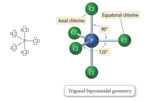 VSEPRSulfur Hexafluoride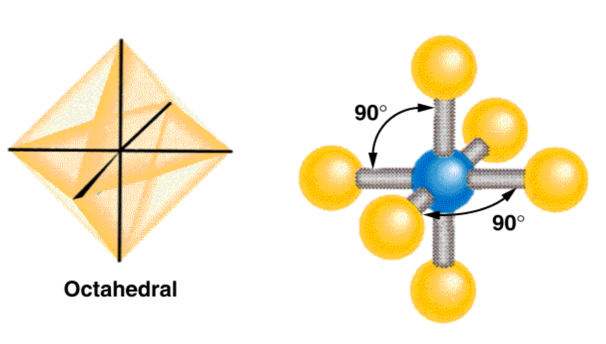 Octahedral Electron GeometryWhen there are six electron groups around the central atom, they will occupy positions in the shape of two square-base pyramids that are base-to-base with the central atom in the center of the shared bases.This results in the electron groups taking an octahedral geometry.It is called octahedral because the geometric figure has eight sides.All positions are equivalent.The bond angle is 90°.HCN example. What is the molecular geometry?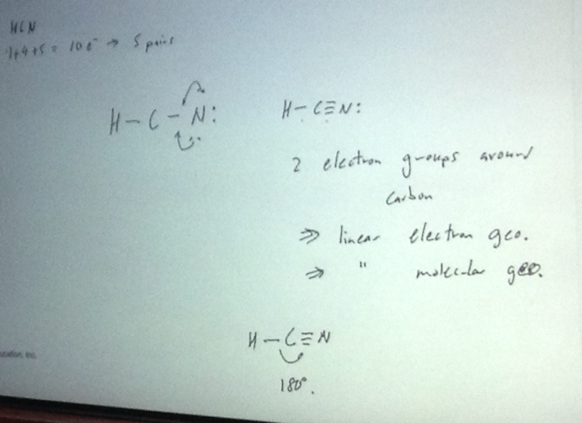 Clicker 2Audio 0:31:55.556328Determine the electron geometry (eg) and the molecular geometry (mg) of CO3^2-A) eg = tetrahedral, mg = tetrahedralB) eg = tetrahedral, mg = trigonal pyramidalC) eg = trigonal planar, mg = bentD) eg = trigonal planar, mg = trigonal planarE) eg = tetrahedral, mg = trigonal planarAnswer = DElectron Pair Geometry versus Molecular GeometryThe actual geometry of the molecule may be different from the electron geometry.When the electron groups are attached to atoms of different size, or when the bonding to one atom is different from the bonding to another, this will affect the molecular geometry around the central atom.Lone pairs affect the molecular geometry.Lone pair groups: Occupy space on the central atom but are not “seen” as points on the molecular geometryBent Molecular Geometry: Derivative of Trigonal Planar Electron GeometryAudio 0:33:48.975493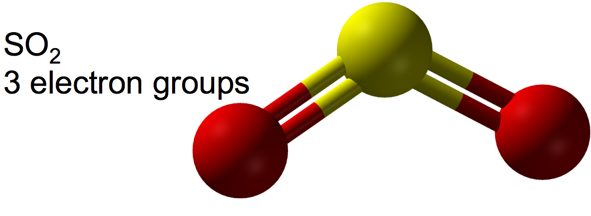 bentWhen there are three electron groups around the central atom, and one of them is a lone pair, the resulting shape of the molecule is called a trigonal planar-bent shape.Pyramidal and Bent Molecular Geometries: Derivatives of Tetrahedral Electron GeometryAudio 0:34:54.926890When there are four electron groups around the central atom, and one is a lone pair, the result is called a pyramidal shape because it is a triangular-base pyramid with the central atom at the apex.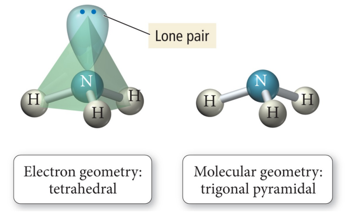 Pyramidal and Bent Molecular Geometries: Derivatives of Tetrahedral Electron GeometryAudio 0:35:07.965087When there are four electron groups around the central atom, and two are lone pairs, the result is called a tetrahedral-bent shape.It is planar.To a first approximation: trigonal planar-bent shape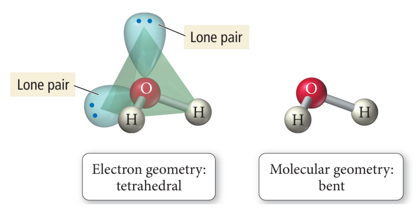 Effect of Lone Pairs on Molecular StructureAudio 0:36:21.514009The bonding electrons are shared by two atoms, so some of the negative charge is removed from the central atom.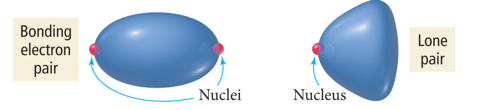 Relative sizes of repulsive force interactions are as follows:Lone pair to Lone pair > Lone pair to Bonding pair > Bonding pair to Bonding pairAudio 0:37:42.812819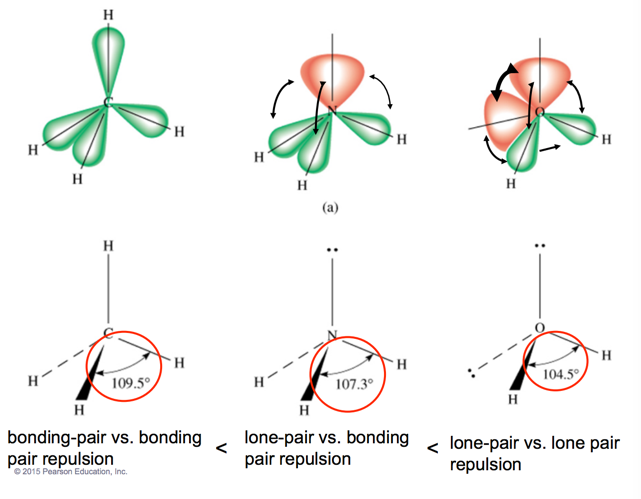 Derivatives of the Trigonal Bipyramidal Electron GeometryAudio 0:40:22.114199When there are five electron groups around the central atom, and some are lone pairs, they will occupy the equatorial positions because there is more room.The bond angles between equatorial positions are less than 120°.The bond angles between axial and equatorial positions are less than 90°.Linear = 180° axial to axial.When there are five electron groups around the central atom, and one is a lone pair, the result is called the seesaw shape or sawhorse (aka distorted tetrahedron).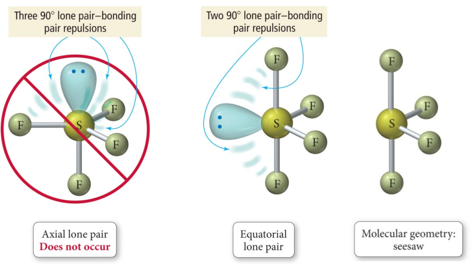 Derivatives of the Trigonal Bipyramidal Electron GeometryAudio 0:42:44.020369When there are five electron groups around the central atom, and two are lone pairs, the result is T-shaped.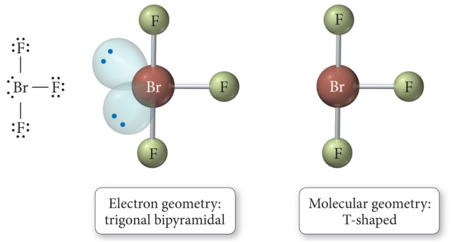 Derivatives of the Trigonal Bipyramidal Electron GeometryWhen there are five electron groups around the central atom, and three are lone pairs, the result is Linear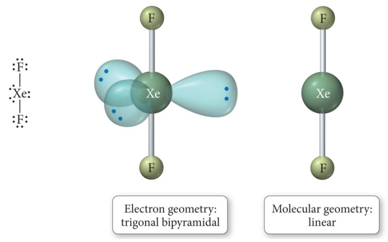 Derivatives of the Octahedral GeometryAudio 0:43:51.697546When there are six electron groups around the central atom, and some are lone pairs, each even number lone pair will take a position opposite the previous lone pair.When there are six electron groups around the central atom, and one is a lone pair, the result is called a square pyramid shape.The bond angles between axial and equatorial positions are less than 90°.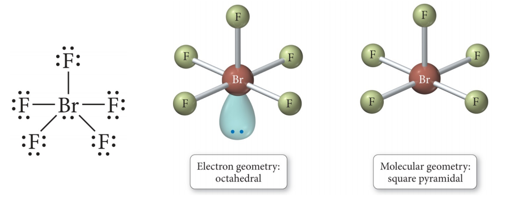 Audio 0:44:31.634918When there are six electron groups around the central atom, and some are lone pairs, each even number lone pair will take a position opposite the previous lone pair.When there are six electron groups around the central atom, and two are lone pairs, the result is called a square planar shape.The bond angles between equatorial positions are 90°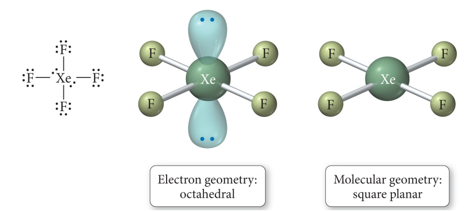 Table 6.5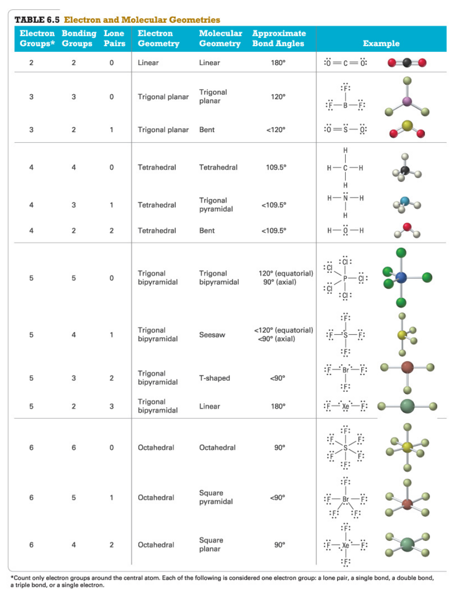 Need to know by wednesday # VocabPlease enable JavaScript to view the comments powered by Disqus.CH101-008 UA Fall 2016CH101-008 UA Fall 2016jmbeach1@crimson.ua.edujmbeachhey_beachNotes and study materials for The University of Alabama's Chemistry 101 course offered Fall 2016.Class# of atoms bonded to central atom# lone pairs on central atomarrangement of electron groupsmolecular geometryAB220linearlinearAB330trigonal planar 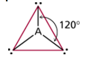 trigonal planar 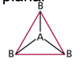 Class# of atoms bonded to central atom# lone pairs on central atomarrangement of electron groupsmolecular geometryAB220linearlinearAB330trigonal planartrigonal planarAB440tetrahedral 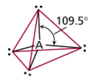 tetrahedral 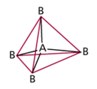 Class# of atoms bonded to central atom# lone pairs on central atomarrangement of electron groupsmolecular geometryAB220linearlinearAB330trigonal planartrigonal planarAB440tetrahedraltetrahedralAB550trigonal bipyramidal 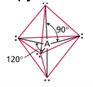 trigonal bipyramidal 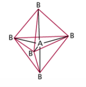 Class# of atoms bonded to central atom# lone pairs on central atomarrangement of electron groupsmolecular geometryAB220linearlinearAB330trigonal planartrigonal planarAB440tetrahedraltetrahedralAB550trigonal bipyramidaltrigonal bipyramidalAB660octahedral 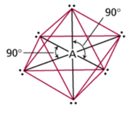 octahedral 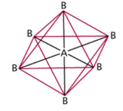 TermDefinitionbond anglescharacteristic angles of molecular bondingVSEPR (valence shell electron pair repulsion)Says that electron groups around the central atom will be most stable when they are as far away as possibletrigonal bipyramidal geometrywhen you have five atoms bonded to the central atom, you get this geometryaxialthe positions above and below the central atom are called this type of positionequatorial positionspositions in the same plane as the central atomoctahedral geometrymolecular shape with eight sidestrigonal planar-bent shapeshape that forms when there are three electron groups around the central atom and one of them is a lone pairpyramidal shapewhen there are four electron groups around the central atom and one is a lone pairtetrahedral-bent shapeshape formed when there are four electron groups around the central atom and two are lone pairsbonding force sizesLone pair to Lone pair > Lone pair to Bonding pair > Bonding pair to Bonding pairseesaw shapeshape formed when there are five electron groups around the central atom, and one is a lone pairt-shapedshape formed when there are five electron groups around the central atom and two are lone pairssquare pyramid shapeshape formed when there are six electron groups around the central atom and one is a lone pairsquare planar shapeshape formed when there are six electron groups around the central atom, and two are lone pairs